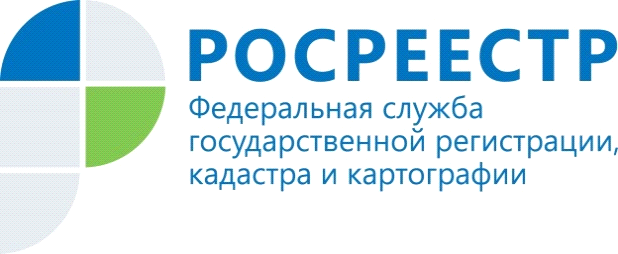 В Красноярском крае увеличилось количество нарушений земельного законодательства По итогам 2017 года на территории Красноярского края проведено 6568 проверок соблюдения земельного законодательства, выявлено 3393 нарушения (в 2016 году показатель составил 2659). Практически в  50% случаях земельные инспекторы выявляют нарушения земельного законодательства. Управление Росреестра по Красноярскому краю напоминает, что за нарушение земельного законодательства предусмотрены штрафы для граждан от 5 до 100 тысяч рублей, для индивидуальных предпринимателей и должностных лиц от 20 до 300 тысяч рублей, для юридических лиц от 20 до 700 тысяч рублей.В 2017 году на нарушителей наложены штрафы на общую сумму более 9 миллионов рублей.Согласно статистике Управления, типичными нарушениями при осуществлении государственного земельного надзора на территории Красноярского края являются:- Изменение фактических границ земельных участков, в результате которых увеличивается площадь земельного участка за счет самовольного занятия земель, принадлежащих смежным правообладателям.- Использование земельного участка не по целевому назначению и (или) не в соответствии с его разрешенным использованием.- Невыполнение предписаний об устранении выявленных нарушений требований земельного законодательства.Пресс-службаУправления Росреестра по Красноярскому краю: тел.: (391) 2-524-367, (391)2-524-356е-mail: pressa@r24.rosreestr.ruсайт: https://www.rosreestr.ru Страница «ВКонтакте» http://vk.com/to24.rosreestr